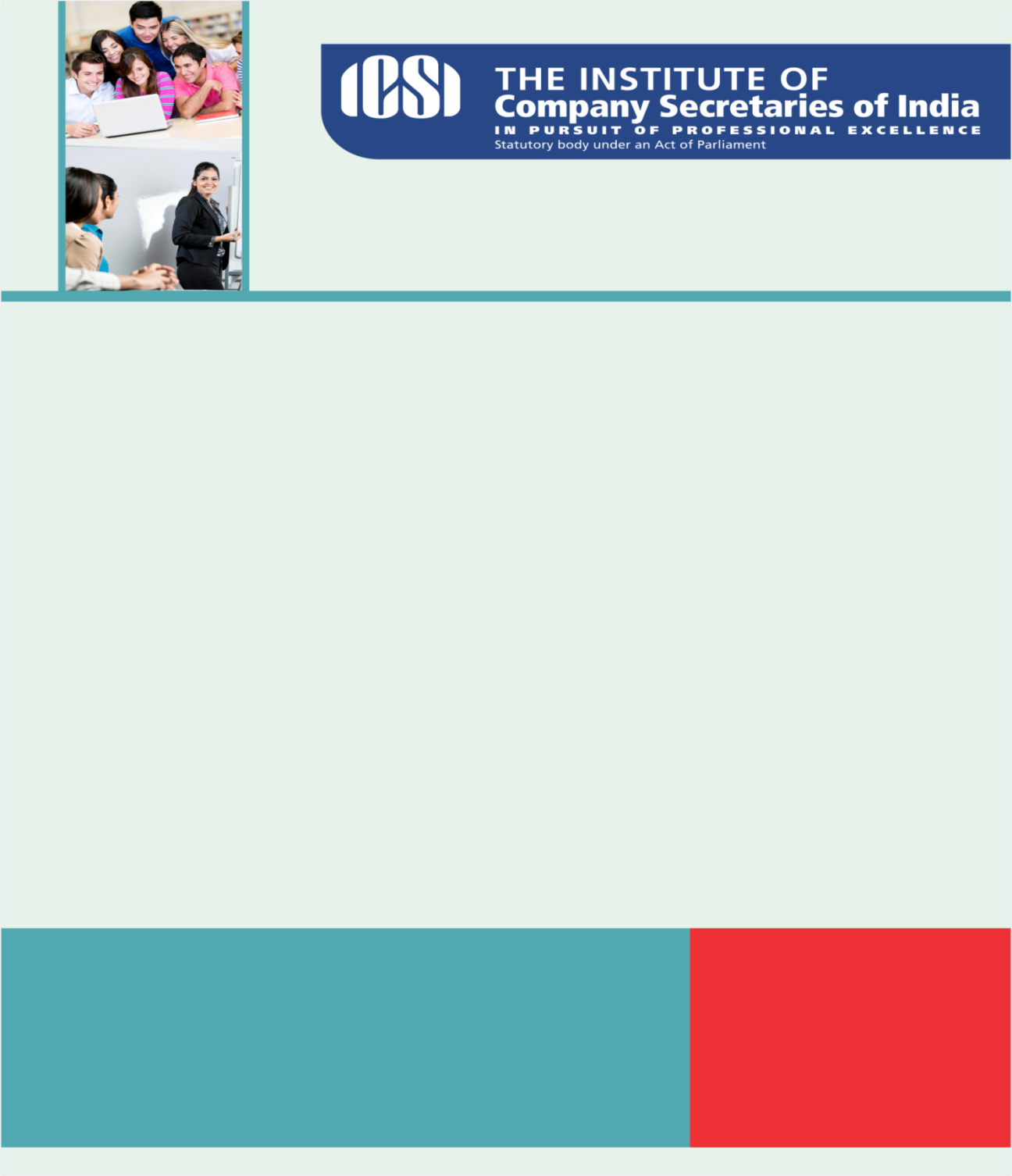 Knowledge Appraise Ministry of Finance: Annual Report 2015-16PFRDA: POP Conference On NPSRegulatory UpdatesIRDAI: Final Order in the matter of National Insurance Co Ltd.IT: Verification of tax-returns for Assessment Years 2009-10 to 2014-15 through EVC which are pending due to non-filing of ITR- V Form and processing of such returns.IT: 12th Amendment rules IT: Protocol for amendment of the Convention for the avoidance of double taxation and the prevention of fiscal evasion with respect to taxes on income and capital gains between India and Mauritius !IT: Taxability of Income/Loss arising from Transfer of Unlisted SharesICSI News17th National PCS Conference at Kasauli, HP on August 12-13, 2016  Click here for Registration 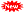 Professional iTellect- ICSI Series of WebinarsICSI representation to MCA requesting to further relax the additional fee for filing of e-formsCSBF Press ReleasePractice ManualsLegal Term“Mala fide”In bad faith.Market Indices (at 16:17 PM) 
Kindly send your feedback/suggestions regarding CS updates at csupdate@icsi.eduFor Previous CS UPDATE(S) visit :  http://www.icsi.edu/Member/CSUpdate.aspxIf you are not receiving the CS update, kindly update your e-mail id with Institute’s database by logging on ICSI website.  SENSEX25,597 (-175.51)NIFTY 7,848 (-38.95)GOLD (MCX) (Rs/10g.) 29,970 (187.00)USD/INR66.61(-0.07)